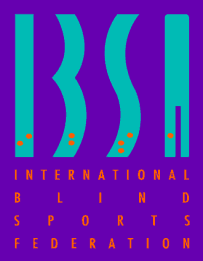 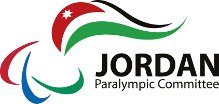 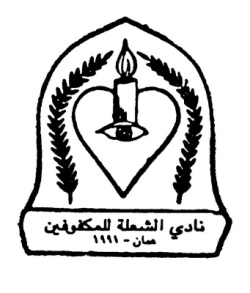 PROSPECTUSName of event: : Goal Ball international  Open  championships  Al sholah Club    (Male national and club teams)                            Dates of event Arrival   1/8/ 2023   Departure  8/ 8/2023Venue (Prince Ra`ad Bin Zaid complex)AUTHORITY:  (Jordan paralympic committee )  Will be organized by (The Alsholah  Club ) under the auspices and authority of the IBSA International Blind Sports Federation(IBSA) - DATE AND PLACE:EVENTS: Note 1:  depending on the entries, the organisers and the Technical Delegate reserve the right to put all teams in one group or more.  Note 2:  the host country can choose the team in the opening ceremony.5-RULES:  the event will be conducted in accordance with the current Laws of IBSA International Blind Sports Federation (IBSA)    6-ELIGIBILITYThe championships is open to players who are eligible to represent their association or clubs according to the IBSA Handbook 2022 - 2024          7-OFFICIAL ORGANISERPhysical/postal address: Amman Jordan paralympic committee – Prince Ra`ad binZaid complex – Al Husein sport cityE-mail:jasser.jopc@hotmail.com     Mobile :00962795722775    Fax:0096265661173Tournament Director:  RAMI ALMARAITH     Contact person      :         Jasser  AL -Nuweiran    8-TECHNICAL DELEGATE FOR THE EVENTName:TBAEmail:Phone:Fax:    9- REFEREEName:TBAEmail:           10 - Accommodation and fees :700 Euros  for single room 600 Euros for double and treble per person per person including full board ( dinner of the arrival day to breakfast of the departure day )  +  Local Transportation – 60 Euros per person for extra nights in  Double & triple per person  70 Euros per person for extra nights in single rooms  The organizers will provide transportation for teams and officials from the airport  to Hotel  and the local transport from  the Hotel  to the venue with the enough number of buses and minibusesNumber of participants : First entry by number  must be returned not later than June 1st, 2023  to the following address: jasser.jopc@hotmail.com Players  :         Level of the team ( National , or Club )Players : Staff Referees     Total =Cups and medals will be awarded to each category separately  4* hotel  : Corp Hotel           Single room                      =        700 Euros         Double & triple per person  =        600 Euros 70 Euros per person for extra nights in  Double & triple per person  80 Euros per person for extra nights in single rooms 100Euros : Participation fees .Address BankAL`SHOLA CLUB FOR THE BLINDName of bank  : Jordan  Islamic bankBRANCH NAME : Jabal ALhussein BranchBRANCH ADDRESS: Jabal ALhusseinP.O.BOX : 926943 AMMAN 11110 JordanFAX NUMBER: 0096265692057PHONE NUMBER :  0096265694403Swift  code : JIBAJOAMXXXIBAN : JO 91 JIBA 0060 0021 4780 6410 4000 05THE TORCH CLUB  FOR THE BLIND                  ACCOUNT  NO : 2147806410400005 ABRANCH : 6All bank charges are for the cost of the party making the paymentFirst entry by number  must be returned not later than June 1st, 2022  to the following address: jasser.jopc@hotmail.com .---------------------------------------------------------------------------------- RAMI ALMARAITH  / President  Arrival 1/8/2023Practice day and technical meeting 2/8/2023Competition days3-6/8/2023Trip to Aqaba city  6- 7 / 8/2023Departure 8 / 8Place Amman – Jordan – Prince Raad Bin Zaid complexInformation's                International Open Contact Email Jasser.jopc@hotmail.comJasser Nuweiran 